RK-38-2015-63, př. 3Počet stran: 3Aktuální odborné podklady/publikace Evropského regionu Dunaj Vltava vydané v roce 2015Aktualizovaný Průvodce vysokými školami ERDV  + mapa vysokých škol (ZP Vysoké školy)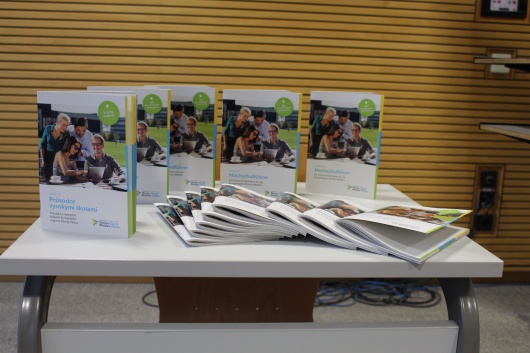 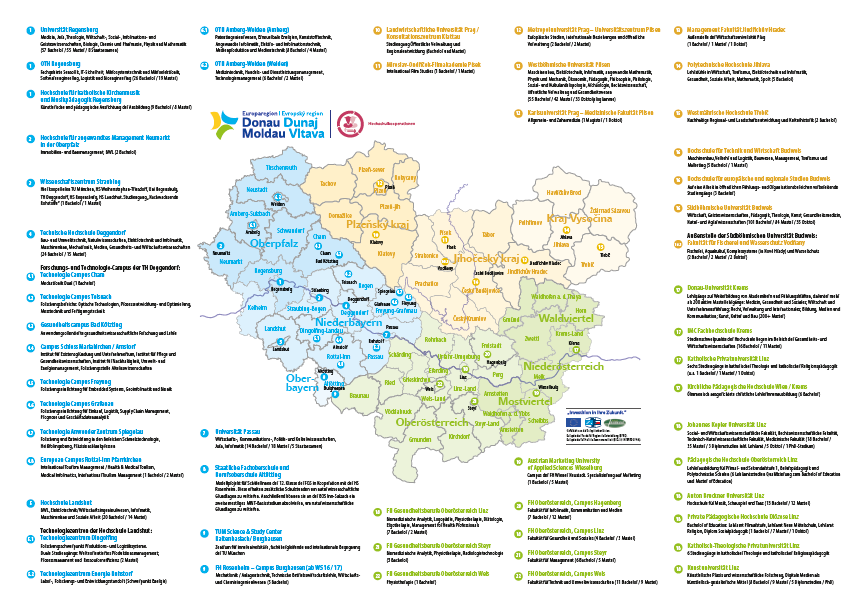 http://www.evropskyregion.cz/download/databanka/32_94_cs_1446024545_de_euregio_hsf_1509_cz_low.pdfhttp://www.evropskyregion.cz/download/databanka/32_93_cs_mapa-vysokych-skol-erdv.pdfNovinová příloha „Portrét ERDV jako inovační prostor“ (ZP Věda & výzkum) 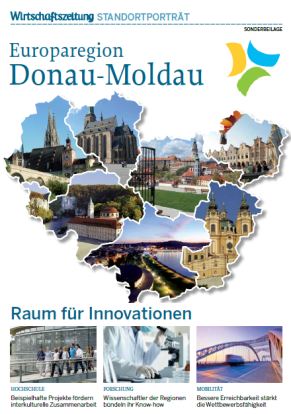 brožura „Příprava a realizace dopravních staveb v regionech ERDV“ (ZP Doprava)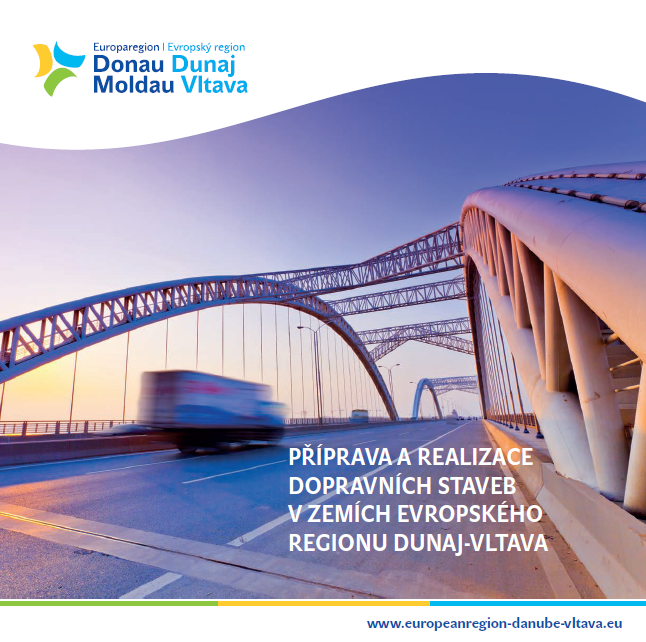 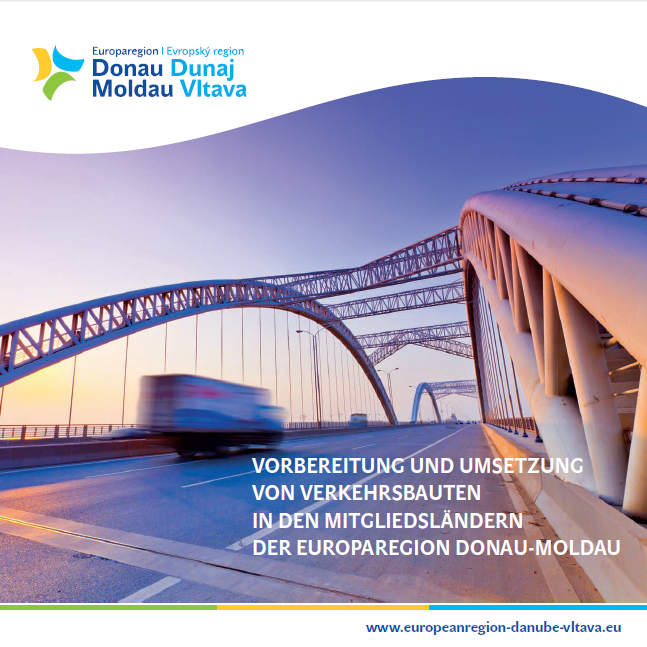 “Mapa klastrů ERDV” (ZP Spolupráce podniků a klastry)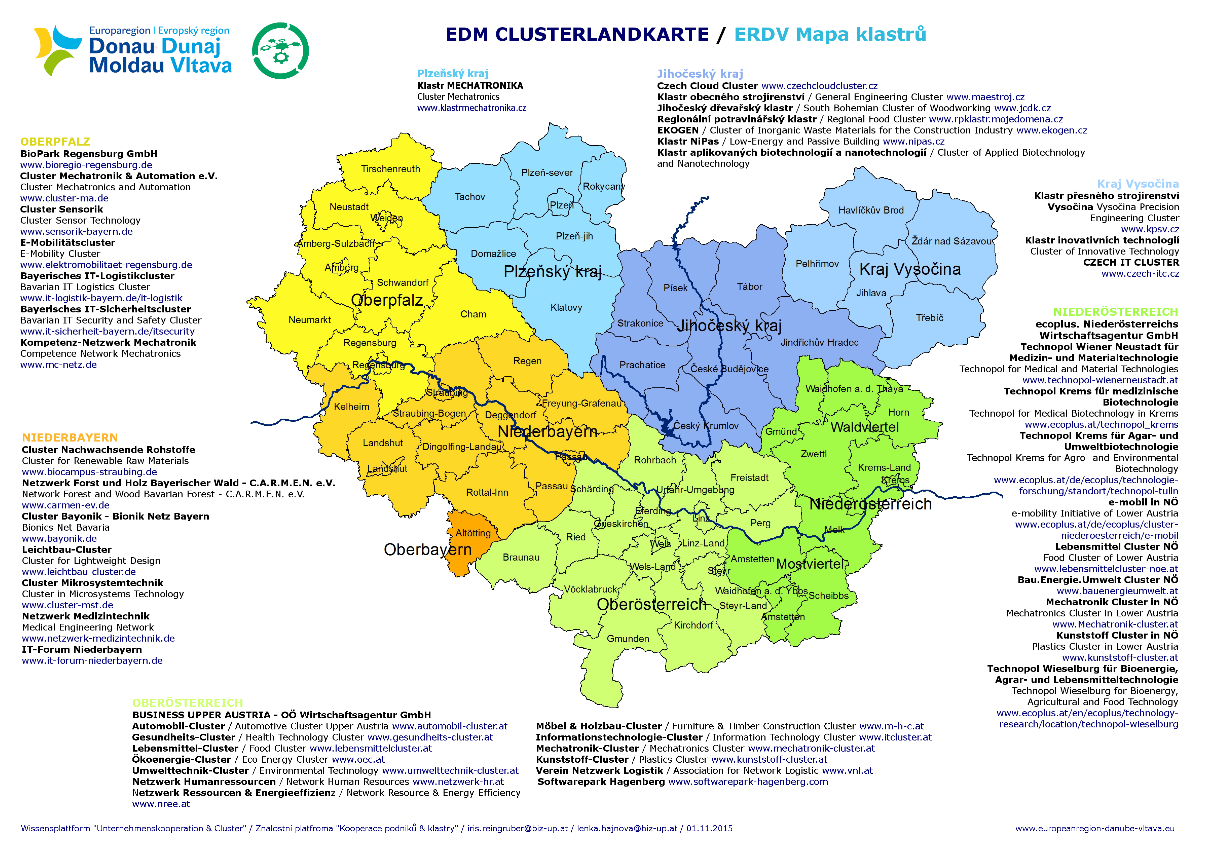 http://www.evropskyregion.cz/galerie/tinymce/Clusterlandkarte_A3_1.jpghttp://www.evropskyregion.cz/galerie/tinymce/Clusterlandkarte_Details_A4_2.pdf